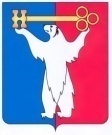 АДМИНИСТРАЦИЯ ГОРОДА НОРИЛЬСКАКРАСНОЯРСКОГО КРАЯПОСТАНОВЛЕНИЕг. Норильск03.07.2024									 		№ 306О внесении изменений в отдельные правовые акты Администрации города Норильска В целях урегулирования отдельных вопросов, касающихся оплаты труда руководителей муниципальных учреждений муниципального образования город Норильск, руководителей муниципальных унитарных предприятий муниципального образования город Норильск, а также руководителей, заместителей руководителей, главных бухгалтеров обществ с ограниченной ответственностью, единственным участником которых является Администрация города Норильска,ПОСТАНОВЛЯЮ:1.Внести в Положение о процедуре установления стимулирующих выплат, выплат, осуществляемых за счет средств от приносящей доход деятельности, руководителям муниципальных учреждений муниципального образования город Норильск, утвержденное постановлением Администрации города Норильска от 07.05.2015 № 204 (далее - Положение), следующие изменения:1.1. Пункт 2.2.1 Положения изложить в следующей редакции:«2.2.1. Предложения об установлении стимулирующих выплат, за исключением персональных выплат за опыт работы, вместе с обоснованием и сведениями о доходе руководителя учреждения (приложение к настоящему Положению) в срок до 20 числа текущего месяца представляются с пометкой «Сведения конфиденциального характера» в запечатанном конверте в Управление по персоналу за подписью:- заместителя Главы города Норильска по общественно-политической работе - в отношении руководителя муниципального казенного учреждения «Норильский городской архив»;- заместителя Главы города Норильска по городскому хозяйству - в отношении руководителя муниципального казенного учреждения «Управление жилищно-коммунального хозяйства»;- заместителя Главы города Норильска по дорожно-транспортной инфраструктуре и благоустройству – начальника Управления дорожно-транспортной инфраструктуры Администрации города Норильска - в отношении руководителей муниципального бюджетного учреждения «Автохозяйство», муниципального казенного учреждения «Управление автомобильных дорог города Норильска», муниципального автономного учреждения дополнительного образования «Норильский центр безопасности движения»; - заместителя Главы города Норильска по строительству и реновации - в отношении руководителя муниципального казенного учреждения «Управление капитальных ремонтов и строительства»;- заместителя Главы города Норильска по экономике и финансам – начальника Финансового управления Администрации города Норильска - в отношении руководителей муниципального казенного учреждения «Управление муниципальных закупок», муниципального казенного учреждения «Управление потребительского рынка и услуг»;- заместителя Главы города Норильска по социальной политике - в отношении руководителя муниципального казенного учреждения «Управление социальной политики»;- заместителя Главы города Норильска по информационной политике и перспективному развитию - в отношении руководителей муниципального автономного учреждения «Информационный центр «Норильские новости», муниципального автономного учреждения «Центр развития туризма», муниципального бюджетного учреждения «Молодежный центр»;- начальника Управления по делам гражданской обороны и чрезвычайным ситуациям Администрации города Норильска - в отношении руководителя муниципального казенного учреждения «Служба спасения»;- руководителя структурного подразделения Администрации города Норильска, согласованные с заместителем Главы города Норильска по курируемому направлению, - в отношении руководителей учреждений, подведомственных структурному подразделению.».1.2. В пунктах 2.2.2, 3.2.2 Положения слова «заместитель Главы города Норильска по экономике и финансам» в соответствующих падежах заменить словами «заместитель Главы города Норильска по экономике и финансам - начальник Финансового управления Администрации города Норильска» в соответствующих падежах.1.3. В пункте 3.2.1 Положения:1.3.1. Абзац второй изложить в следующей редакции:«- заместителя Главы города Норильска по дорожно-транспортной инфраструктуре и благоустройству – начальника Управления дорожно-транспортной инфраструктуры Администрации города Норильска - в отношении руководителей муниципального бюджетного учреждения «Автохозяйство», муниципального автономного учреждения дополнительного образования «Норильский центр безопасности движения»;».1.3.2. Абзац третий изложить в следующей редакции:«- заместителя Главы города Норильска по информационной политике и перспективному развитию - в отношении руководителей муниципального автономного учреждения «Информационный центр «Норильские новости», муниципального автономного учреждения «Центр развития туризма», муниципального бюджетного учреждения «Молодежный центр»;».2. Внести в Положение об оплате труда директора, заместителя директора муниципального казенного учреждения «Управление потребительского рынка и услуг», утвержденное постановлением Администрации города Норильска
от 01.10.2019 № 429 (далее – Положение 1), следующие изменения:2.1. В абзаце третьем пункта 1.5, в абзаце десятом пункта 4.4, в абзаце четвертом пункта 4.10 Положения 1 слова «заместитель Главы города Норильска по земельно-имущественным отношениям и развитию предпринимательства» в соответствующих падежах заменить словами «заместитель Главы города Норильска по экономике и финансам - начальник Финансового управления Администрации города Норильска» в соответствующих падежах.3. Внести в постановление Администрации города Норильска от 19.01.2017 
№ 28 «Об утверждении Положения об условиях оплаты труда руководителей муниципальных унитарных предприятий муниципального образования город Норильск» (далее – Постановление), следующее изменение:3.1. В абзаце третьем пункта 2 Постановления слова «заместитель Главы города Норильска по земельно-имущественным отношениям и развитию предпринимательства» заменить словами «заместитель Главы города Норильска по экономике и финансам - начальник Финансового управления Администрации города Норильска».4. Внести в Положение об условиях оплаты труда руководителей, заместителей руководителей, главных бухгалтеров обществ с ограниченной ответственностью, единственным участником которых является Администрация города Норильска, утвержденное постановлением Администрации города Норильска от 21.08.2019 № 368 (далее – Положение 2), следующие изменения:4.1. В пунктах 2.5, 3.4.2 Положения 2 слова «заместитель Главы города Норильска по земельно-имущественным отношениям и развитию предпринимательства» в соответствующих падежах заменить словами «заместитель Главы города Норильска по экономике и финансам - начальник Финансового управления Администрации города Норильска» в соответствующих падежах.5. Опубликовать настоящее постановление в газете «Заполярная правда» и разместить его на официальном сайте муниципального образования город Норильск.И.о. Главы города Норильска	Н.А. Тимофеев